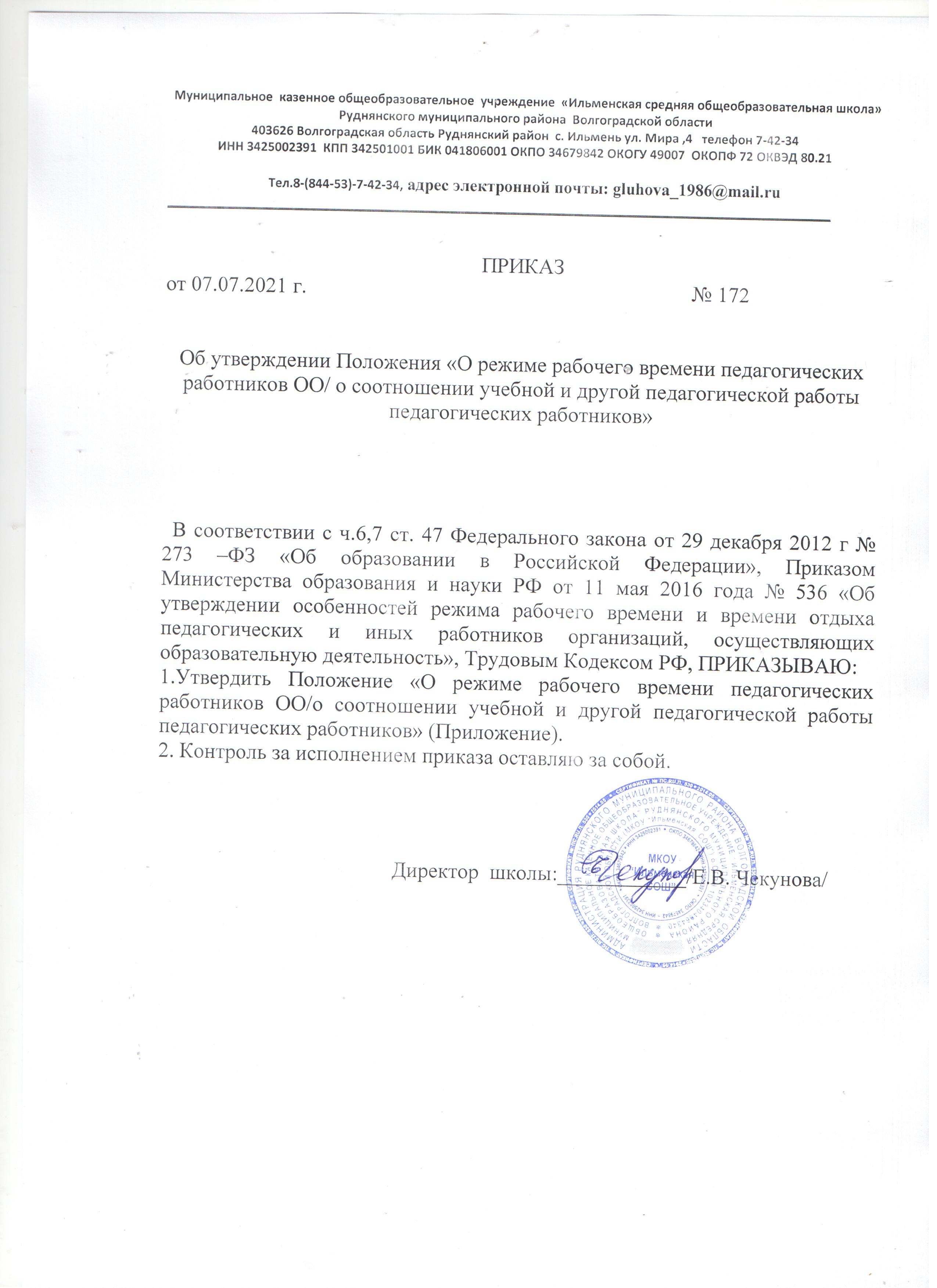                                                                                                                         Приложение УТВЕРЖДЕНОприказом МКОУ «Ильменская СОШ»Руднянского муниципального района Волгоградской областиот 07.07.2021 № 172ПОЛОЖЕНИЕ о режиме рабочего времени педагогических работников ОО/ о соотношении учебной и другой педагогической работы педагогических работников1. Общие положения1.1. Настоящее Положение разработано в соответствии с ч.6,7 ст. 47 Федеральногозакона от 29 декабря 2012 г № 273 –ФЗ «Об образовании в Российской Федерации»,Приказом Министерства образования и науки РФ от 11 мая 2016 года № 536 «Обутверждении особенностей режима рабочего времени и времени отдыха педагогических ииных работников организаций, осуществляющих образовательную деятельность»,Трудовым Кодексом РФ, Уставом МКОУ «Ильменская СОШ», коллективным договором, Правилами внутреннего трудового распорядка МКОУ «Ильменская СОШ»1.2. Настоящее Положение регулирует нормирование и соотношение учебной идругой нагрузки педагогической работы в пределах рабочей недели с учетом количествачасов по учебному плану, специальности и квалификации педагогических работниковшколы.II.Структура рабочего времени педагогических работников.2.1. Продолжительность рабочего времени (норма часов педагогической работы заставку заработной платы для педагогических работников устанавливается исходя изсокращенной продолжительности рабочего времени не более 36 часов в неделю2.2. В рабочее время педагогических работников в зависимости от занимаемойдолжности включается учебная (преподавательская), воспитательная работа, а такжедругая педагогическая работа, предусмотренная трудовыми (должностными)обязанностями и (или) индивидуальным планом – методическая, подготовительная,организационная, диагностическая, работа по ведению мониторинга, работапредусмотренная планами воспитательных, физкультурно-оздоровительных, спортивных,творческих и иных мероприятий, проводимых с обучающимися. Конкретныетрудовые(должностные) обязанности педагогических работников определяютсятрудовыми договорами и должностными инструкциями.2.3. Нормируемая часть рабочего времени педагогических работниковопределяется в астрономических часах и включает проводимые учебные занятиянезависимо от их продолжительности и короткие перерывы (перемены) между каждым учебным занятием, установленные для учащихся. При этом количеству часовустановленной учебной нагрузки соответствует количество проводимых указаннымиработниками учебных занятий продолжительностью, не превышающей 45 минут.2.4. Конкретная продолжительность учебных занятий, а также перерывов (перемен)между ними предусматривается Уставом Школы с учетом соответствующих санитарно-эпидемиологических правил и нормативов (СанПиН), утвержденных в установленномпорядке. Выполнение преподавательской работы регулируется расписанием учебныхзанятий.2.5. При проведении спаренных учебных занятий неустановленные перерывымогут суммироваться и использоваться для выполнения другой педагогической работы впорядке, предусмотренном правилами внутреннего трудового распорядка школы.2.6. Нормируемая часть рабочего времени педагогических работниковопределяется 18 часами в неделю при работе на 1,0 ставку. При работе на доли ставок всенормы рабочего времени определяются пропорционально.2.7. Другая часть педагогической работы, требующая затрат рабочего времени,которое не конкретизировано по количеству часов, вытекает из их должностныхобязанностей, предусмотренных Уставом Школы, Правилами внутреннего трудовогораспорядка школы, тарифно-квалификационными (квалификационными)характеристиками, и регулируется графиками и планами работы, в т.ч. личными планамипедагогического работника, и включает:- выполнение обязанностей, связанных с участием в работе педагогических, методическихсоветов, с работой по проведению родительских собраний, консультаций,оздоровительных, воспитательных и других мероприятий, предусмотренныхобразовательной программой;- организацию и проведение методической, диагностической и консультативной помощиродителям (законным представителям), семьям, обучающим детей на дому в соответствиис медицинским заключением;- время, затрачиваемое непосредственно на подготовку к работе по обучению ивоспитанию учащихся, изучению их индивидуальных способностей, интересов исклонностей, а также их семейных обстоятельств и жилищно-бытовых условий;- периодические кратковременные дежурства в школе в период образовательногопроцесса, которые при необходимости могут организовываться в целях подготовки кпроведению занятий, наблюдения за выполнением режима дня учащихся, обеспеченияпорядка и дисциплины в течение учебного времени, в том числе во время перерывовмежду занятиями, устанавливаемых для отдыха учащихся различной степени активности.При составлении графика дежурств педагогических работников в школе в периодпроведения учебных занятий, до их начала и после окончания учебных занятийучитывается режим рабочего времени каждого педагогического работника в соответствиис расписанием учебных занятий, общим планом мероприятий и другие особенностиработы с тем, чтобы не допускать случаев длительного дежурства педагогическихработников, дежурства в дни, когда учебная нагрузка отсутствует или незначительна. Вдни работы к дежурству по школе педагогические работники привлекаются не ранее чемза 20 минут до начала учебных занятий и не позднее 20 минут после окончания ихпоследнего учебного занятия;- выполнением дополнительно возложенных на педагогических работников обязанностей,непосредственно связанных с образовательным процессом, с соответствующейдополнительной оплатой труда (заведование учебными кабинетами, руководствометодическим советом и др.).2.8. Дни недели (периоды времени, в течение которых школа осуществляет своюдеятельность), свободные для педагогических работников от проведения учебных занятийпо расписанию, от выполнения иных обязанностей, регулируемых графиками и планами работы, педагогический работник может использовать для повышения квалификации,самообразования, подготовки к занятиям и т.п.2.9. Режим рабочего времени педагогических работников, которым не может бытьобеспечена полная учебная нагрузка и гарантируется выплата ставки заработной платы вполном размере, определяется с учетом их догрузки до установленной нормы часовдругой педагогической работой. Формой догрузки может являться кружковая работа,работа по замене отсутствующих учителей, проведение индивидуальных занятий на домус обучающимися, организуемых в соответствии с медицинским заключением, внеклассной работы по физическому воспитанию и другой педагогическойработы, объем работы, которой регулируется образовательной организацией.2.11. Периоды осенних, зимних, весенних и летних каникул, установленных дляучащихся и не совпадающие с ежегодными оплачиваемыми основными идополнительными отпусками работников (далее - каникулярный период), являются дляних рабочим временем.2.12. В каникулярный период педагогические работники осуществляютпедагогическую, методическую, а также организационную работу, связанную среализацией образовательной программы, в пределах нормируемой части их рабочеговремени (установленного объема учебной нагрузки (педагогической работы)),определенной им до начала каникул, и времени, необходимого для выполнения работ,предусмотренных пунктом 2.8. настоящего Положения, с сохранением заработной платы вустановленном порядке. Учителя, осуществляющие индивидуальное обучение на домудетей в соответствии с медицинским заключением, в каникулярный период привлекаютсяк педагогической (методической, организационной) работе с учетом количества часовиндивидуального обучения таких детей, установленного им до начала каникул.2.13. Режим рабочего времени педагогических работников, принятых на работу вовремя летних каникул учащихся определяется в пределах нормы часов преподавательской(педагогической) работы в неделю, установленной за ставку заработной платы и времени,необходимого для выполнения других должностных обязанностей.2.14. Режим рабочего времени всех работников в каникулярный периодрегулируется локальными актами и графиками работ с указанием их характера.2.15. Периоды отмены учебных занятий (образовательной деятельности) дляучащихся, воспитанников по санитарно-эпидемиологическим, климатическим и другимоснованиям являются рабочим временем педагогических и других работниковобразовательной организации.2.16. В периоды отмены учебных занятий в отдельных классах (группах) либо вцелом по образовательному учреждению по санитарно-эпидемиологическим,климатическим и другим основаниям учителя и другие педагогические работникипривлекаются к учебно-воспитательной, методической, организационной работе наосновании приказа по образовательной организацииIII.Режим рабочего времени:3.1. В учреждении установлена пятидневная рабочая неделя.3.2. Особенности режима рабочего времени и времени отдыха педагогическихработников устанавливаются в соответствии с трудовым законодательством,нормативными правовыми актами Российской Федерации.Режим рабочего времени и времени отдыха педагогических работников образовательногоучреждения, включающий предоставление выходных дней, определяется с учетом режимадеятельности образовательного учреждения и устанавливается правилами внутреннеготрудового распорядка, расписаниями занятий, графиками работы, коллективнымдоговором учреждения.3.3. В зависимости от должности и (или) специальности педагогическим работникам сучетом особенностей их труда продолжительность рабочего времени (нормы часовпедагогической работы за ставку заработной платы) определяется нормативнымиправовыми актами Российской Федерации (ст. 333 ТК РФ).Для педагогических работников в зависимости от должности и (или)специальности с учетом особенностей их труда устанавливается:1) Продолжительность рабочего времени:36 часов в неделю:- педагогу-психологу;- социальному педагогу,- педагогу-организатору30 часов в неделю:- воспитателю;20 часов в неделю:- педагогу-логопеду.18 часов в неделю:- учителям 1-11 классов;- педагогам дополнительного образования3.4. Выполнение педагогической работы учителями, педагогами дополнительногообразования характеризуется наличием установленных норм времени только длявыполнения педагогической работы, связанной с преподавательской работой. Выполнениепреподавательской работы регулируется расписанием учебных занятий, составляемым сучетом педагогической целесообразности, соблюдения санитарно-гигиенических норм ирационального использования времени учителя, которое утверждается руководителемобразовательного учреждения с учетом мнения выборного органа первичнойпрофсоюзной организации.Выполнение другой части педагогической работы указанными педагогическимиработниками, ведущими преподавательскую работу, осуществляется в течение времени,которое не конкретизировано по количеству часов.3.5. Нормируемая часть рабочего времени работников, ведущих преподавательскуюработу, определяется в астрономических часах и включает проводимые уроки (учебныезанятия) (далее - учебные занятия) независимо от их продолжительности и короткиеперерывы (перемены) между каждым учебным занятием, установленные дляобучающихся, в том числе «динамический час» для обучающихся I класса. При этомколичеству часов установленной учебной нагрузки соответствует количество проводимыхуказанными работниками учебных занятий продолжительностью, не превышающей 45минут.3.6. Другая часть работы педагогических работников, требующая затрат рабочеговремени, которое не конкретизировано по количеству часов, вытекает из ихдолжностных обязанностей и включает:- выполнение обязанностей, связанных с участием в работе педагогических,методических советов, с работой по проведению родительских собраний, консультаций,оздоровительных, воспитательных и других мероприятий, предусмотренныхобразовательной программой;- организацию и проведение методической, диагностической и консультативнойпомощи родителям (законным представителям);- время, затрачиваемое непосредственно на подготовку к работе по обучению ивоспитанию обучающихся, воспитанников, изучению их индивидуальных способностей, интересов и склонностей, а также их семейных обстоятельств и жилищно-бытовыхусловий;- выполнение дополнительно возложенных на педагогических работниковобязанностей, непосредственно связанных с образовательным процессом, ссоответствующей дополнительной оплатой труда (классное руководство, проверкаписьменных работ, заведование учебными кабинетами и др.);- периодические кратковременные дежурства в образовательном учреждении впериод образовательного процесса, которые при необходимости могут организовыватьсяв целях подготовки к проведению занятий, наблюдения за выполнением режима дняобучающимися, воспитанниками, обеспечения порядка и дисциплины в течение учебноговремени, в том числе во время перерывов между занятиями, устанавливаемых для отдыхаобучающихся, воспитанников различной степени активности, приема ими пищи.При составлении графика дежурств педагогических работников в учреждении впериод проведения учебных занятий, до их начала и после окончания учебных занятийучитываются сменность работы учреждения, режим рабочего времени каждогопедагогического работника в соответствии с расписанием учебных занятий, общимпланом мероприятий, другие особенности работы с тем, чтобы не допускать случаевдлительного дежурства педагогических работников, дежурства в дни, когда учебнаянагрузка отсутствует или незначительна.В дни работы к дежурству по образовательному учреждению педагогические работникипривлекаются не ранее чем за 20 минут до начала учебных занятий и не позднее 20 минутпосле окончания их последнего учебного занятия.3.7. Педагогическим работникам, участвующим по решению уполномоченныхорганов исполнительной власти в проведении единого государственного экзамена врабочее время и освобожденным от основной работы на период проведения единогогосударственного экзамена (далее - ЕГЭ), предоставляются гарантии и компенсации,установленные трудовым законодательством и иными актами, содержащими нормытрудового права. Педагогическим работникам, участвующим в проведении ЕГЭ,выплачивается компенсация за работу по подготовке и проведению единогогосударственного экзамена. Размер и порядок выплаты указанной компенсацииустанавливаются субъектом Российской Федерации за счет бюджетных ассигнованийбюджета субъекта Российской Федерации, выделяемых на проведение ЕГЭ3.8. Дни недели (периоды времени, в течение которых образовательное учреждение осуществляет свою деятельность), свободные для педагогических работников(учителя, преподаватели, педагоги дополнительного образования) от проведения учебныхзанятий по расписанию, от выполнения иных обязанностей, регулируемых графиками ипланами работы, указанные работники могут использовать для повышения квалификации,самообразования, подготовки к занятиям и т.п., в том числе вне образовательногоучреждения.3.9. Периоды осенних, зимних, весенних и летних каникул, установленных дляобучающихся учреждения, а также периоды отмены учебных занятий для обучающихсяпо санитарно-эпидемиологическим, климатическим и другим основаниям и несовпадающие с ежегодными оплачиваемыми основными и дополнительными отпускамипедагогических и других работников учреждения, являются для них рабочим временем.В эти периоды педагогические работники привлекаются к учебно-воспитательной,методической, организационной работе в порядке, устанавливаемом локальнымнормативным актом образовательного учреждения, принимаемым с учетом мнениявыборного органа первичной профсоюзной организации.3.10. Режим работы заместителей руководителя образовательного учреждения,определяется в соответствии с трудовым законодательством – 40 часов в неделю 3.11. Продолжительность рабочего дня или смены, непосредственнопредшествующих нерабочему праздничному дню, уменьшается на один час.3.12. В соответствии со ст. 101 ТК РФ работникам по перечню должностейработников с ненормированным рабочим днем может быть установлен особый режимработы, в соответствии с которым они могут по распоряжению работодателя принеобходимости эпизодически привлекаться к выполнению своих трудовых функций запределами установленной для них продолжительности рабочего времени.3.13. Привлечение работника к сверхурочной работе (работе, выполняемойработником по инициативе работодателя) за пределами установленной для работникапродолжительности рабочего времени (смены) допускается в случаях, предусмотренныхст. 99 ТК РФ.Не допускается привлекать к сверхурочной работе беременных женщин, работниковдо 18 лет и других категорий работников в соответствии с ТК РФ и иными федеральнымизаконами.Работодатель ведет точный учет продолжительности сверхурочной работы каждого работника, которая не должна превышать для каждого работника 4 часов в течение двух дней подряд и 120 часов в год.3.14. Режим работы работников, работающих по сменам, определяется графикамисменности, составляемыми работодателем с учетом мнения выборного органа первичнойпрофсоюзной организации (ст. 103 ТК РФ).Устанавливается режим работы по сменам для следующих категорий работников: воспитатель.График сменности доводится до сведения работников под роспись не позднее, чем заодин месяц до введения его в действие.3.15. С учетом условий работы в учреждении в целом или при выполненииотдельных видов работ, когда не может быть соблюдена установленная для определеннойкатегории работников ежедневная или еженедельная продолжительность рабочеговремени, допускается введение суммированного учета рабочего времени с тем, чтобыпродолжительность рабочего времени за учетный период (месяц, квартал и другиепериоды) не превышала нормального числа рабочих часов. Учетный период не можетпревышать одного года.3.16. При составлении графиков работы педагогических работников перерывы врабочем времени, не связанные с отдыхом и приемом работниками пищи, не допускаютсяза исключением случаев, предусмотренных нормативными правовыми актами РоссийскойФедерации.Перерывы в работе, образующиеся в связи с выполнением воспитателями работы сверхустановленных норм, к режиму рабочего дня с разделением его на части не относятся.3.17. В рабочее время не допускается (за исключением случаев, предусмотренныхлокальными актами учреждения, коллективным договором):- отвлекать педагогических работников для выполнения поручений или участия вмероприятиях, не связанных с их педагогической деятельностью;- созывать собрания, заседания, совещания и другие мероприятия пообщественным делам.3.18. При осуществлении в образовательном учреждении функций по контролю заобразовательным процессом и в других случаях не допускается:- присутствие на уроках (занятиях) посторонних лиц без разрешения директорашколы или заместителей;- входить в класс (группу) после начала урока (занятия), за исключением;- делать педагогическим работникам замечания по поводу их работы во времяпроведения уроков (занятий) и в присутствии обучающихся.IY. Установление учебной нагрузки учителей:4.1. Учебная нагрузка учителей устанавливается исходя из количества часов поучебному плану и учебным программам, обеспеченности кадрами, других условий работыи закрепляется в заключенном с работником трудовом договоре. Определение объемаучебной нагрузки учителей производится один раз в год раздельно по полугодиям.4.2. Учебная нагрузка, объем которой больше или меньше нормы часов за ставкузаработной платы, устанавливается только с письменного согласия работника.4.3. Установленный в начале учебного года объем учебной нагрузки не может бытьуменьшен в течение учебного года по инициативе работодателя, за исключениемслучаев уменьшения количества часов по учебным планам и учебным программам,сокращения количества классов.4.4. Уменьшение учебной нагрузки учителей без их согласия может осуществлятьсятакже в случаях:- временного ее выполнения за учителей, находящихся в отпуске по уходу заребенком, а также отсутствующих в связи с болезнью и по другим причинам;- временного выполнения учебной нагрузки учителя, с которым прекращенытрудовые отношения, и на место которого должен быть принят другой постоянныйработник;- восстановления на работе учителя, ранее выполнявшего учебную нагрузку, вустановленном законодательством порядке.4.5. В других случаях любое временное или постоянное изменение (увеличение илиуменьшение) у учителей объема учебной нагрузки по сравнению с учебной нагрузкой,предусмотренной в трудовом договоре, а также изменение характера работы возможнотолько по взаимному соглашению сторон.4.6. При возложении на учителей общеобразовательных учреждений, для которыхданное образовательное учреждение является местом основной работы, обязанностей пообучению детей на дому в соответствии с медицинским заключением учебные часы,предусмотренные на эти цели, включаются в их учебную нагрузку на общих основаниях.Уменьшение учебной нагрузки таких учителей в течение учебного года и на следующийучебный год возможно на общих основаниях и с соблюдением порядка и сроковпредупреждения их об изменении учебной нагрузки.4.7. Без согласия учителей допускается увеличение объема их учебной нагрузки насрок до одного месяца в случае временного отсутствия учителей, если это вызваночрезвычайными обстоятельствами, исчерпывающий перечень которых предусмотрен в ч.2 ст. 72.2. ТК РФ.4.8. Сохранение объема учебной нагрузки и ее преемственность у учителейвыпускных классов обеспечиваются путем предоставления им учебной нагрузки вклассах, в которых впервые начинается изучение преподаваемых этими учителямипредметов.Обеспечение сохранения объема учебной нагрузки учителей на период нахожденияих в отпуске по уходу за ребенком до достижения им возраста трех лет, а такжепреемственности преподавания предметов в классах, определение объема учебнойнагрузки таких учителей на очередной учебный год осуществляется на общих основаниях,а затем передается для выполнения другим учителям на период нахождения работника всоответствующем отпуске.4.9. О предстоящих изменениях условий трудового договора, в том числе в связи сизменением учителям объема учебной нагрузки на новый учебный год, которыедопускаются без согласия работника, а также о причинах, вызвавших необходимостьтаких изменений, работник уведомляется в письменной форме (под роспись) не позднеечем за два месяца до предстоящего изменения, в связи с чем распределение учебной нагрузки учителей на новый учебный год осуществляется до ухода их в отпуск с тем,чтобы учителя знали, с какой учебной нагрузкой они будут работать в новом учебногогоду.4.10. Распределение учебной нагрузки производится руководителем образовательного учреждения с учетом мнения выборного органа первичной профсоюзной организации в порядке, предусмотренном ст. 372 ТК РФ, а также с учетом предложений методического объединения учителей.4.11. Учебная нагрузка на определенный срок, в т.ч. только на учебный год, можетбыть установлена в следующих случаях:- для выполнения учебной нагрузки учителей, находящихся в отпуске по уходуза ребенком;- для выполнения учебной нагрузки учителей, отсутствующих в связис болезнью и по другим причинам;- для выполнения временно преподавательской работы, которая ранеевыполнялась постоянным учителем, с которым прекращены трудовые отношения, и наместо которого предполагается пригласить другого постоянного работника.4.12. Руководитель учреждения, его заместители и другие работникиобразовательного учреждения помимо работы, определенной трудовым договором, вправена условиях дополнительного соглашения к трудовому договору осуществлятьпреподавательскую работу в классах, группах, кружках, секциях без занятия штатнойдолжности, которая не считается совместительством.Предоставление преподавательской работы этим лицам (а также педагогическим,руководящим и иным работникам других образовательных учреждений, работникампредприятий, учреждений и организаций, включая работников органов управления всфере образования и учебно-методических кабинетов) осуществляется с учетом мнениявыборного органа первичной профсоюзной организации и при условии, если учителя, длякоторых данное образовательное учреждение является местом основной работы,обеспечены преподавательской работой по своему предмету в объеме не менее чем наставку заработной платы.